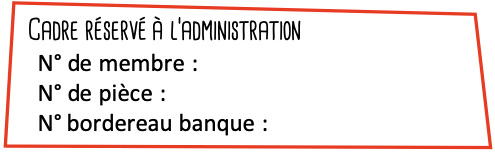 ACCORDEON DIATONIQUE 2023-2024Vendredi 20 H00 21H30 à CHOISELParticipant : Modalités d’inscription : Adhésion à l’association, valable sur l’année 2022-2023Paiement : 	 ❑ Chèque N°_____________	Banque ________ 
		 ❑ Espèces Participation annuelle : ❑ salaire moins de 1500 brut  = 200€ -  salaire de  plus de 1500 euros brut = 250€      Paiement : 	❑ Chèque N°________________	Banque : ________   		❑ Espèces     Fait à Saint Denis le :                                                                               Signature : Nom : Prénom:Date de naissance :Adresse :Ville :CP :Tél. portable :Tél. domicile :Mail :Mail :Mail :Mail :Personne à contacter en mon absence :Tél. portable 20€AUTORISATION DE SOINS MÉDICAUX« Je, soussigné(e), _____________________________________ autorise
les responsables de l'association à donner tous les soins médicaux et chirurgicaux qui pourraient être nécessaires à mon enfant en cas d'accident, intervention chirurgicale urgente, ou toute autre affection grave, après consultation d'un praticien au mineur » : Nom/Prénom :    ___________________ Date de naissance :  ___ / ___ / ___Numéro de sécurité Sociale : _________________________________Je m'engage à rembourser l'association l'intégralité des frais médicaux 
et pharmaceutiques avancés éventuellement pour le compte de mon enfant. »Maladies et allergies à signaler :  _________________________AUTORISATION DE VOUS PRENDRE EN PHOTO OU VIDÉO : J’autorise (ou pas) l'équipe à prendre des photographies ou des vidéos de mon enfant pendant les activités auxquelles il participe et à les utiliser sur tous supports de communication sans limite de temps ni de lieu.AUTORISATION DE VOUS PRENDRE EN PHOTO OU VIDÉO : J’autorise (ou pas) l'équipe à prendre des photographies ou des vidéos de mon enfant pendant les activités auxquelles il participe et à les utiliser sur tous supports de communication sans limite de temps ni de lieu.❑ OUI❑ NON